2019年度部门决算公开文本廊坊市广阳区供销合作社联合社二〇二〇年十一月目    录第一部分   部门概况一、部门职责二、机构设置第二部分   2019年度部门决算情况说明一、收入支出决算总体情况说明二、收入决算情况说明三、支出决算情况说明四、财政拨款收入支出决算总体情况说明五、一般公共预算“三公”经费支出决算情况说明六、其他重要事项的说明第三部分  名词解释第四部分  2019年度部门决算报表第五部分  预算绩效公开内容一、预算绩效情况说明二、预算绩效公开表格1. 项目支出绩效自评表2. 部门（单位）整体绩效自评表一、部门职责廊坊市广阳区供销社为区政府领导下的区直部门。其主要职责是；（一）是贯彻区委、区政府有关农村工作和社会发展的方针、政策；（二）是按照区政府授权，对全区农业生产资料、日用消费品、棉花、食盐、烟花爆竹和废旧再生资源等进行组织、协调和管理；（三）是负责指导全区供销社的业务工作，参与、推动和服务农业产业化经营，发展龙头企业、专业合作社和消费合作社，加快农业社会服务体系和农产品市场体系建设，开拓城乡市场。同时，承办区委、区政府和市供销社交办的其它事项。（四）农村产权交易管理借助供销社现有组织体系，经营网点，资产设施，农村金融业务等为农服务资源，逐步发展成为集信息发布汇总，产权交易、法律咨询、资产平复、抵押融资等为一体的区级为农服务平台。二、机构设置从决算编报单位构成看，纳入2019 年度本部门决算汇编范围的独立核算单位（以下简称“单位”）共 1 个，具体情况如下：一、收入支出决算总体情况说明本部门2019年度收支总计（含结转和结余）923.2万元。与2018年度决算相比，收支各减少34.77万元，下降3.6%，主要原因是减少项目支出。二、收入决算情况说明本部门2019年度本年收入合计916.12万元，其中：财政拨款收入910.12万元，占99.3%；事业收入0万元，占0%；经营收入0万元，占0%；其他收入6万元，占0.7%。三、支出决算情况说明本部门2019年度本年支出合计916.69万元，其中：基本支出876.74万元，占95.6%；项目支出39.95万元，占4.4%；经营支出0万元，占0%。四、财政拨款收入支出决算总体情况说明（一）财政拨款收支与2018 年度决算对比情况本部门2019年度形成的财政拨款收支均为一般公共预算财政拨款，其中本年收入910.12万元,比2018年度增加41.52万元，增长4.8%，主要是人员经费增加；本年支出916.69万元，增加55.19万元，增长6.4%，主要是人员经费支出增加。（二）财政拨款收支与年初预算数对比情况本部门2019年度一般公共预算财政拨款收入764.05万元，完成年初预算的119%,比年初预算增加146.07万元，决算数大于预算数主要原因是增加项目资金和人员经费；本年支出916.69万元，完成年初预算的120%,比年初预算增加152.64万元，决算数大于预算数主要原因是主要是增加项目支出和人员经费支出。财政拨款支出决算结构情况。2019 年度财政拨款支出916.69万元，主要用于以下方面一般公共服务（类）支出0万元，占0%；公共安全（类）支出0万元，占0%；教育（类）支出0万元，占0%；科学技术（类）支出0万元，占 0%；社会保障和就业（类）支出 265.83万元，占29%；医疗卫生与计划生育支出：18.21万元，占2%；商业服务业等支出602.73万元，占65.75%；住房保障（类）支出29.91万元，占3.25%。（四）一般公共预算基本支出决算情况说明2019 年度财政拨款基本支出876.74万元，其中：人员经费 859.73万元，主要包括基本工资、津贴补贴、奖金、伙食补助费、绩效工资、机关事业单位基本养老保险缴费、职业年金缴费、职工基本医疗保险缴费、公务员医疗补助缴费、住房公积金、医疗费、其他社会保障缴费、其他工资福利支出、离休费、退休费、抚恤金、生活补助、医疗费补助、奖励金、其他对个人和家庭的补助支出；公用经费 17.01万元，主要包括办公费、印刷费、咨询费、手续费、水费、电费、邮电费、取暖费、物业管理费、差旅费、维修（护）费、租赁费、会议费、培训费、公务接待费、专用材料费、劳务费、委托业务费、工会经费、福利费、公务用车运行维护费、其他交通费用、税金及附加费用、其他商品和服务支出、办公设备购置、专用设备购置、信息网络及软件购置更新、公务用车购置、其他资本性支出。五、一般公共预算“三公” 经费支出决算情况说明本部门2019年度“三公”经费支出共计2.19万元，完成预算的100%,较预算无增减变化；较2018年度减少0.11万元，降低4.8%，主要是厉行节约，压缩开支。具体情况如下。（一）因公出国（境）费支出0万元。本部门2019年度因公出国（境）团组0个、共0人，参加其他单位组织的因公出国（境）团组0个、共0人，无本单位组织的出国（境）团组。因公出国（境）费支出较预算增加0万元，增长0%,主要是0；较上年增加0万元，增长0%。（二）公务用车购置及运行维护费支出2.19万元。本部门2019年度公务用车购置及运行维护费与年初预算数持平；较上年减少0.11万元，降低4.8%,主要是厉行节约，压缩开支。其中：公务用车购置费：本部门2019年度公务用车购置量0辆，发生“公务用车购置”经费支出0万元。公务用车购置费支出较预算增加0万元，增长0%,主要是未发生此类支出；较上年增加0万元，增长0%,主要是未发生此类支出。公务用车运行维护费：本部门2019年度单位公务用车保有量1辆。公车运行维护费支出与预算数持平；较上年减少0.11万元，降低4.78%，主要是厉行节约，压缩开支。（三）公务接待费支出0万元。本部门2019年度公务接待共0批次、0人次。公务接待费支出较预算减少0万元，降低0%,主要是未发生此类支出；较上年度减少0万元，降低0%,主要是未发生此类支出。六、其他重要事项的说明（一）机关运行经费情况本部门2019年度机关运行经费支出17万元，比2018年度增加11.23万元，增长194.62%。主要原因是水电费支出增加（二）政府采购情况本部门2019年度政府采购支出总额39.95万元，从采购类型来看，政府采购货物支出0万元、政府采购工程支出0万元、政府采购服务支出 39.95万元。授予中小企业合同金0万元，占政府采购支出总额的0%，其中授予小微企业合同金额39.95万元，占政府采购支出总额的 100%。（三）国有资产占用情况截至2019年12月31日，本部门共有车辆1辆，与上年持平。其中，副部（省）级及以上领导用车0辆，主要领导干部用车0辆，机要通信用车0辆，应急保障用车1辆，执法执勤用车0辆，特种专业技术用车0辆，离退休干部用车0辆，其他用车0辆，其他用车主要是0；单位价值50万元以上通用设备0台（套），与上年持平，单位价值100万元以上专用设备0台（套），与上年持平（四）其他需要说明的情况1. 本部门2019年度政府性基金预算财政拨款、国有资本经营预算财政拨款无收支及结转结余情况，故《政府性基金预算财政拨款收入支出决算表》、《国有资本经营预算财政拨款支出决算表》以空表列示。2. 由于决算公开表格中金额数值应当保留两位小数，公开数据为四舍五入计算结果，个别数据合计项与分项之和存在小数点后差额，特此说明。（一）财政拨款收入：本年度从本级财政部门取得的财政拨款，包括一般公共预算财政拨款和政府性基金预算财政拨款。（二）事业收入：指事业单位开展专业业务活动及辅助活动所取得的收入。（三）其他收入：指除上述“财政拨款收入”“事业收入”“经营收入”等以外的收入。（四）用事业基金弥补收支差额：指事业单位在用当年的“财政拨款收入”“财政拨款结转和结余资金”“事业收入”“经营收入”“其他收入”不足以安排当年支出的情况下，使用以前年度积累的事业基金（事业单位当年收支相抵后按国家规定提取、用于弥补以后年度收支差额的基金）弥补本年度收支缺口的资金。（五）年初结转和结余：指以前年度尚未完成、结转到本年仍按原规定用途继续使用的资金，或项目已完成等产生的结余资金。（六）结余分配：指事业单位按照事业单位会计制度的规定从非财政补助结余中分配的事业基金和职工福利基金等。（七）年末结转和结余：指单位按有关规定结转到下年或以后年度继续使用的资金，或项目已完成等产生的结余资金。（八）基本支出：填列单位为保障机构正常运转、完成日常工作任务而发生的各项支出。（九）项目支出：填列单位为完成特定的行政工作任务或事业发展目标，在基本支出之外发生的各项支出（十）基本建设支出：填列由本级发展与改革部门集中安排的用于购置固定资产、战略性和应急性储备、土地和无形资产，以及购建基础设施、大型修缮所发生的一般公共预算财政拨款支出，不包括政府性基金、财政专户管理资金以及各类拼盘自筹资金等。（十一）其他资本性支出：填列由各级非发展与改革部门集中安排的用于购置固定资产、战备性和应急性储备、土地和无形资产，以及购建基础设施、大型修缮和财政支持企业更新改造所发生的支出。（十二）“三公”经费：指部门用财政拨款安排的因公出国（境）费、公务用车购置及运行费和公务接待费。其中，因公出国（境）费反映单位公务出国（境）的国际旅费、国外城市间交通费、住宿费、伙食费、培训费、公杂费等支出；公务用车购置及运行费反映单位公务用车购置支出（含车辆购置税、牌照费）及按规定保留的公务用车燃料费、维修费、过桥过路费、保险费、安全奖励费用等支出；公务接待费反映单位按规定开支的各类公务接待（含外宾接待）支出。（十三）其他交通费用：填列单位除公务用车运行维护费以外的其他交通费用。如公务交通补贴、租车费用、出租车费用，飞机、船舶等燃料费、维修费、保险费等。（十四）公务用车购置：填列单位公务用车车辆购置支出（含车辆购置税、牌照费）。（十五）其他交通工具购置：填列单位除公务用车外的其他各类交通工具（如船舶、飞机等）购置支出（含车辆购置税、牌照费）。（十六）机关运行经费：指为保障行政单位（包括参照公务员法管理的事业单位）运行用于购买货物和服务的各项资金，包括办公及印刷费、邮电费、差旅费、会议费、福利费、日常维修费、专用材料以及一般设备购置费、办公用房水电费、办公用房取暖费、办公用房物业管理费、公务用车运行维护费以及其他费用。（十七）经费形式:按照经费来源，可分为财政拨款、财政性资金基本保证、财政性资金定额或定项补助、财政性资金零补助四类。本部门本年度无相关支、收支及结转结余等情况，按要求空表列示。本部门本年度无相关支、收支及结转结余等情况，按要求空表列示。一、预算绩效情况说明（一）预算绩效管理工作开展情况根据预算绩效管理要求，本部门对2019年度整体绩效实现情况和项目支出情况开展绩效评价。组织对2019年度一般公共预算项目支出全面开展绩效自评，项目1个，涉及资金39.95万元，占一般公共预算项目支出总额的100%。组织对《政府购买农村产权交易服务资金》等1个项目开展了部门评价，涉及一般公共预算支出39.95万元，政府性基金预算支出0万元。其中，对《政府购买农村产权交易服务资金》项目分别委托第三方机构开展绩效评价。从评价情况来看评价结果均为优秀。（二）部门绩效评价结果1.项目绩效自评结果。本部门2019 年度对1个项目进行了绩效自评，项目自评结果90 分以上的1 项，80 -90分的0项，80分以下的0项。在部门决算公开中反映《政府购买农村产权交易服务资金》项目等1个项目绩效自评结果。《政府购买农村产权交易服务资金》项目综述：根据年初设定的绩效目标，《政府购买农村产权交易服务资金》项目绩效自评得分为100分（绩效自评表附后）。全年预算数为39.95万元，执行数为39.95万元，完成预算的100%。项目绩效目标完成情况：全部完成。《政府购买农村产权交易服务资金》项目绩效自评综述：区社2019年预算绩效工作取得了很好的成果，较好实现了预算项目绩效管理。我单位将不断总结经验，完善制度，充分发挥绩效评价效能，积极探索和建立与绩效管理相结合，多渠道应用评价结果的有效机制，努力提高财政预算支出绩效意识和资金实用效益。财政评价项目绩效评价结果。无3.部门整体绩效自评结果。本部门对2019年度部门整体绩效进行自评价，自评得分100分，评价等级为优（优、良、中、差）。从评价情况来看，我单位较好完成了2019 年履行职能职责和各项重点工作任务，整体绩效情况较为理想，总体上达到了预算绩效管理的要求。区直部门绩效自评情况汇总表填报部门：                              单位：万元序号单位名称单位基本性质经费形式1广阳区供销社(本级)参公事业单位财政拨款收入支出决算总表收入支出决算总表收入支出决算总表收入支出决算总表收入支出决算总表收入支出决算总表公开01表公开01表公开01表部门：金额单位：万元金额单位：万元金额单位：万元收入收入收入支出支出支出项目行次金额项目行次金额栏次1栏次2一、一般公共预算财政拨款收入1910.12　一、一般公共服务支出29二、政府性基金预算财政拨款收入2二、外交支出30三、上级补助收入3三、国防支出31四、事业收入4四、公共安全支出32五、经营收入5五、教育支出33六、附属单位上缴收入6六、科学技术支出34七、其他收入76　七、文化旅游体育与传媒支出358八、社会保障和就业支出36265.83　9九、卫生健康支出3718.21　10十、节能环保支出3811十一、城乡社区支出3912十二、农林水支出4013十三、交通运输支出4114十四、资源勘探信息等支出4215十五、商业服务业等支出43602.73　16十六、金融支出4417十七、援助其他地区支出4518十八、自然资源海洋气象等支出4619十九、住房保障支出4729.91　20二十、粮油物资储备支出4821二十一、灾害防治及应急管理支出4922二十二、其他支出5023二十四、债务付息支出51本年收入合计24916.12　本年支出合计52916.69　用事业基金弥补收支差额25结余分配53年初结转和结余267.08　年末结转和结余546.51　2755总计28923.2　总计56923.2　注：本表反映部门本年度的总收支和年末结转结余情况。注：本表反映部门本年度的总收支和年末结转结余情况。注：本表反映部门本年度的总收支和年末结转结余情况。注：本表反映部门本年度的总收支和年末结转结余情况。注：本表反映部门本年度的总收支和年末结转结余情况。注：本表反映部门本年度的总收支和年末结转结余情况。收入决算表收入决算表收入决算表收入决算表收入决算表收入决算表收入决算表收入决算表收入决算表收入决算表收入决算表公开02表公开02表部门：金额单位：万元金额单位：万元金额单位：万元项目项目项目项目本年收入合计财政拨款收入上级补助收入事业收入经营收入附属单位上缴收入其他收入功能分类科目编码功能分类科目编码功能分类科目编码科目名称本年收入合计财政拨款收入上级补助收入事业收入经营收入附属单位上缴收入其他收入功能分类科目编码功能分类科目编码功能分类科目编码科目名称本年收入合计财政拨款收入上级补助收入事业收入经营收入附属单位上缴收入其他收入功能分类科目编码功能分类科目编码功能分类科目编码科目名称本年收入合计财政拨款收入上级补助收入事业收入经营收入附属单位上缴收入其他收入栏次栏次栏次栏次1234567合计合计合计合计916.12910.126208208208社会保障和就业支出265.84265.84208052080520805行政事业单位离退休265.84265.84208050120805012080501归口管理的行政单位离退休217.01217.01208050520805052080505机关事业单位基本养老保险缴费支出48.8348.33210210210卫生健康支出18.2118.21210112101121011行政事业单位医疗18.2118.21210110121011012101101行政单位医疗18.2118.21216216216商业服务业等支出602.17596.176216022160221602商业流通事务602.17596.176216020121602012160201行政运行602.17596.176221221221住房保障支出29.9129.91221022210222102住房改革支出29.9129.91221020122102012210201住房公积金29.9129.91注：本表反映部门本年度取得的各项收入情况。注：本表反映部门本年度取得的各项收入情况。注：本表反映部门本年度取得的各项收入情况。注：本表反映部门本年度取得的各项收入情况。注：本表反映部门本年度取得的各项收入情况。注：本表反映部门本年度取得的各项收入情况。注：本表反映部门本年度取得的各项收入情况。注：本表反映部门本年度取得的各项收入情况。注：本表反映部门本年度取得的各项收入情况。注：本表反映部门本年度取得的各项收入情况。注：本表反映部门本年度取得的各项收入情况。支出决算表支出决算表支出决算表支出决算表支出决算表支出决算表支出决算表支出决算表支出决算表支出决算表公开03表部门：金额单位：万元金额单位：万元项目项目项目项目本年支出合计基本支出项目支出上缴上级支出经营支出对附属单位补助支出功能分类科目编码功能分类科目编码功能分类科目编码科目名称本年支出合计基本支出项目支出上缴上级支出经营支出对附属单位补助支出功能分类科目编码功能分类科目编码功能分类科目编码科目名称本年支出合计基本支出项目支出上缴上级支出经营支出对附属单位补助支出功能分类科目编码功能分类科目编码功能分类科目编码科目名称本年支出合计基本支出项目支出上缴上级支出经营支出对附属单位补助支出栏次栏次栏次栏次123456合计合计合计合计916.69876.7439.95208208208社会保障和就业支出265.84265.84208052080520805行政事业单位离退休265.84265.84208050120805012080501归口管理的行政单位离退休217.01217.01208050520805052080505机关事业单位基本养老保险缴费支出48.8348.83210210210卫生健康支出18.2118.21210112101121011行政事业单位医疗18.2118.21210110121011012101101行政单位医疗18.2118.21216216216商业服务业等支出602.73562.7839.95216022160221602商业流通事务602.73562.7839.95216020121602012160201行政运行602.73562.7839.95221221221住房保障支出29.9129.91221022210222102住房改革支出29.9129.91221020122102012210201住房公积金29.9129.91注：本表反映部门本年度各项支出情况。注：本表反映部门本年度各项支出情况。注：本表反映部门本年度各项支出情况。注：本表反映部门本年度各项支出情况。注：本表反映部门本年度各项支出情况。注：本表反映部门本年度各项支出情况。注：本表反映部门本年度各项支出情况。注：本表反映部门本年度各项支出情况。注：本表反映部门本年度各项支出情况。注：本表反映部门本年度各项支出情况。财政拨款收入支出决算总表财政拨款收入支出决算总表财政拨款收入支出决算总表财政拨款收入支出决算总表财政拨款收入支出决算总表财政拨款收入支出决算总表财政拨款收入支出决算总表财政拨款收入支出决算总表公开04表公开04表公开04表部门：金额单位：万元金额单位：万元金额单位：万元收     入收     入收     入支     出支     出支     出支     出支     出项目行次金额项目行次合计一般公共预算财政拨款政府性基金预算财政拨款项目行次金额项目行次合计一般公共预算财政拨款政府性基金预算财政拨款栏次1栏次234一、一般公共预算财政拨款1910.12一、一般公共服务支出30二、政府性基金预算财政拨款2二、外交支出313三、国防支出324四、公共安全支出335五、教育支出346六、科学技术支出357七、文化旅游体育与传媒支出368八、社会保障和就业支出37265.83265.839九、卫生健康支出3818.2118.2110十、节能环保支出3911十一、城乡社区支出4012十二、农林水支出4113十三、交通运输支出4214十四、资源勘探信息等支出4315十五、商业服务业等支出44602.73602.7316十六、金融支出4517十七、援助其他地区支出4618十八、自然资源海洋气象等支出4719十九、住房保障支出4829.9129.9120二十、粮油物资储备支出4921二十一、灾害防治及应急管理支出5022二十二、其他支出5123二十四、债务付息支出52本年收入合计24910.12本年支出合计53916.69916.69年初财政拨款结转和结余257.08年末财政拨款结转和结余540.510.51一、一般公共预算财政拨款267.0855二、政府性基金预算财政拨款27562857总计29917.2总计58917.2917.2注：本表反映部门本年度一般公共预算财政拨款和政府性基金预算财政拨款的总收支和年末结转结余情况。注：本表反映部门本年度一般公共预算财政拨款和政府性基金预算财政拨款的总收支和年末结转结余情况。注：本表反映部门本年度一般公共预算财政拨款和政府性基金预算财政拨款的总收支和年末结转结余情况。注：本表反映部门本年度一般公共预算财政拨款和政府性基金预算财政拨款的总收支和年末结转结余情况。注：本表反映部门本年度一般公共预算财政拨款和政府性基金预算财政拨款的总收支和年末结转结余情况。注：本表反映部门本年度一般公共预算财政拨款和政府性基金预算财政拨款的总收支和年末结转结余情况。注：本表反映部门本年度一般公共预算财政拨款和政府性基金预算财政拨款的总收支和年末结转结余情况。注：本表反映部门本年度一般公共预算财政拨款和政府性基金预算财政拨款的总收支和年末结转结余情况。一般公共预算财政拨款支出决算表一般公共预算财政拨款支出决算表一般公共预算财政拨款支出决算表一般公共预算财政拨款支出决算表一般公共预算财政拨款支出决算表一般公共预算财政拨款支出决算表一般公共预算财政拨款支出决算表公开05表公开05表部门：金额单位：万元金额单位：万元项目项目项目项目本年支出本年支出本年支出功能分类科目编码功能分类科目编码功能分类科目编码科目名称小计基本支出项目支出功能分类科目编码功能分类科目编码功能分类科目编码科目名称小计基本支出项目支出功能分类科目编码功能分类科目编码功能分类科目编码科目名称小计基本支出项目支出栏次栏次栏次栏次123合计合计合计合计916.69876.7439.95208208208社会保障和就业支出265.84265.84208052080520805行政事业单位离退休265.84265.84208050120805012080501归口管理的行政单位离退休217.01217.01208050520805052080505机关事业单位基本养老保险缴费支出48.8348.83210210210卫生健康支出18.2118.21210112101121011行政事业单位医疗18.2118.21210110121011012101101行政单位医疗18.2118.21216216216商业服务业等支出602.73562.7839.95216022160221602商业流通事务602.73562.7839.95216020121602012160201行政运行602.73562.7839.95221221221住房保障支出29.9129.91221022210222102住房改革支出29.9129.91221020122102012210201住房公积金29.9129.91一般公共预算财政拨款基本支出决算表一般公共预算财政拨款基本支出决算表一般公共预算财政拨款基本支出决算表一般公共预算财政拨款基本支出决算表一般公共预算财政拨款基本支出决算表一般公共预算财政拨款基本支出决算表一般公共预算财政拨款基本支出决算表一般公共预算财政拨款基本支出决算表一般公共预算财政拨款基本支出决算表一般公共预算财政拨款基本支出决算表一般公共预算财政拨款基本支出决算表一般公共预算财政拨款基本支出决算表一般公共预算财政拨款基本支出决算表一般公共预算财政拨款基本支出决算表一般公共预算财政拨款基本支出决算表公开06表公开06表公开06表公开06表部门：金额单位：万元金额单位：万元金额单位：万元金额单位：万元人员经费人员经费人员经费人员经费人员经费公用经费公用经费公用经费公用经费公用经费公用经费公用经费公用经费公用经费公用经费科目编码科目名称科目名称决算数决算数科目编码科目名称科目名称决算数决算数科目编码科目名称科目名称科目名称决算数科目编码科目名称科目名称决算数决算数科目编码科目名称科目名称决算数决算数科目编码科目名称科目名称科目名称决算数301工资福利支出工资福利支出618.09618.09302商品和服务支出商品和服务支出17.0117.01307债务利息及费用支出债务利息及费用支出债务利息及费用支出30101  基本工资  基本工资139.51139.5130201  办公费  办公费3.73.730701  国内债务付息  国内债务付息  国内债务付息30102  津贴补贴  津贴补贴357.71357.7130202  印刷费  印刷费30702  国外债务付息  国外债务付息  国外债务付息30103  奖金  奖金10.4310.4330203  咨询费  咨询费310资本性支出资本性支出资本性支出30106  伙食补助费  伙食补助费30204  手续费  手续费31001  房屋建筑物购建  房屋建筑物购建  房屋建筑物购建30107  绩效工资  绩效工资12.2312.2330205  水费  水费0.660.6631002  办公设备购置  办公设备购置  办公设备购置30108  机关事业单位基本养老保险缴费  机关事业单位基本养老保险缴费48.8348.8330206  电费  电费3.353.3531003  专用设备购置  专用设备购置  专用设备购置30109  职业年金缴费  职业年金缴费30207  邮电费  邮电费1.41.431005  基础设施建设  基础设施建设  基础设施建设30110  职工基本医疗保险缴费  职工基本医疗保险缴费18.2118.2130208  取暖费  取暖费31006  大型修缮  大型修缮  大型修缮30111  公务员医疗补助缴费  公务员医疗补助缴费30209  物业管理费  物业管理费0.240.2431007  信息网络及软件购置更新  信息网络及软件购置更新  信息网络及软件购置更新30112  其他社会保障缴费  其他社会保障缴费1.271.2730211  差旅费  差旅费0.430.4331008  物资储备  物资储备  物资储备30113  住房公积金  住房公积金29.9129.9130212  因公出国（境）费用  因公出国（境）费用31009  土地补偿  土地补偿  土地补偿30114  医疗费  医疗费30213  维修（护）费  维修（护）费0.160.1631010  安置补助  安置补助  安置补助30199  其他工资福利支出  其他工资福利支出30214  租赁费  租赁费31011  地上附着物和青苗补偿  地上附着物和青苗补偿  地上附着物和青苗补偿303对个人和家庭的补助对个人和家庭的补助241.63241.6330215  会议费  会议费31012  拆迁补偿  拆迁补偿  拆迁补偿30301  离休费  离休费23.2323.2330216  培训费  培训费0.440.4431013  公务用车购置  公务用车购置  公务用车购置30302  退休费  退休费193.78193.78  公务接待费  公务接待费31019  其他交通工具购置  其他交通工具购置  其他交通工具购置30303  退职（役）费  退职（役）费30218  专用材料费  专用材料费31021  文物和陈列品购置  文物和陈列品购置  文物和陈列品购置30304  抚恤金  抚恤金20.5220.5230224  被装购置费  被装购置费31022  无形资产购置  无形资产购置  无形资产购置30305  生活补助  生活补助3.63.630225  专用燃料费  专用燃料费31099  其他资本性支出  其他资本性支出  其他资本性支出30306  救济费  救济费0.140.1430226  劳务费  劳务费1.021.02399其他支出其他支出其他支出30307  医疗费补助  医疗费补助30227  委托业务费  委托业务费39906  赠与  赠与  赠与30308  助学金  助学金30228  工会经费  工会经费3.433.4339907  国家赔偿费用支出  国家赔偿费用支出  国家赔偿费用支出30309  奖励金  奖励金0.370.3730229  福利费  福利费39908  对民间非营利组织和群众性自治组织补贴  对民间非营利组织和群众性自治组织补贴  对民间非营利组织和群众性自治组织补贴30310  个人农业生产补贴  个人农业生产补贴30231  公务用车运行维护费  公务用车运行维护费2.192.1939999  其他支出  其他支出  其他支出30399  其他对个人和家庭的补助  其他对个人和家庭的补助30239  其他交通费用  其他交通费用30240  税金及附加费用  税金及附加费用30299  其他商品和服务支出  其他商品和服务支出人员经费合计人员经费合计人员经费合计859.73859.73公用经费合计公用经费合计公用经费合计公用经费合计公用经费合计公用经费合计公用经费合计公用经费合计公用经费合计17.01一般公共预算财政拨款“三公”经费支出决算表一般公共预算财政拨款“三公”经费支出决算表一般公共预算财政拨款“三公”经费支出决算表一般公共预算财政拨款“三公”经费支出决算表一般公共预算财政拨款“三公”经费支出决算表一般公共预算财政拨款“三公”经费支出决算表一般公共预算财政拨款“三公”经费支出决算表一般公共预算财政拨款“三公”经费支出决算表一般公共预算财政拨款“三公”经费支出决算表一般公共预算财政拨款“三公”经费支出决算表一般公共预算财政拨款“三公”经费支出决算表一般公共预算财政拨款“三公”经费支出决算表一般公共预算财政拨款“三公”经费支出决算表公开07表部门：部门：金额单位：万元预算数预算数预算数预算数预算数预算数预算数预算数预算数预算数预算数预算数预算数合计合计因公出国（境）费因公出国（境）费公务用车购置及运行费公务用车购置及运行费公务用车购置及运行费公务用车购置及运行费公务用车购置及运行费公务用车购置及运行费公务用车购置及运行费公务用车购置及运行费公务接待费合计合计因公出国（境）费因公出国（境）费小计小计小计公务用车购置费公务用车购置费公务用车运行费公务用车运行费公务用车运行费公务接待费11223334455562.192.192.192.192.192.192.192.19决算数决算数决算数决算数决算数决算数决算数决算数决算数决算数决算数决算数决算数合计合计因公出国（境）费因公出国（境）费公务用车购置及运行费公务用车购置及运行费公务用车购置及运行费公务用车购置及运行费公务用车购置及运行费公务用车购置及运行费公务用车购置及运行费公务用车购置及运行费公务接待费合计合计因公出国（境）费因公出国（境）费小计小计小计公务用车购置费公务用车购置费公务用车运行费公务用车运行费公务用车运行费公务接待费77889991010111111122.192.192.192.192.192.192.192.19政府性基金预算财政拨款收入支出决算表政府性基金预算财政拨款收入支出决算表政府性基金预算财政拨款收入支出决算表政府性基金预算财政拨款收入支出决算表政府性基金预算财政拨款收入支出决算表政府性基金预算财政拨款收入支出决算表政府性基金预算财政拨款收入支出决算表政府性基金预算财政拨款收入支出决算表政府性基金预算财政拨款收入支出决算表政府性基金预算财政拨款收入支出决算表公开08表公开08表部门：金额单位：万元金额单位：万元项目项目项目项目年初结转和结余本年收入本年支出本年支出本年支出年末结转和结余功能分类科目编码功能分类科目编码功能分类科目编码科目名称年初结转和结余本年收入小计基本支出项目支出年末结转和结余功能分类科目编码功能分类科目编码功能分类科目编码科目名称年初结转和结余本年收入小计基本支出项目支出年末结转和结余功能分类科目编码功能分类科目编码功能分类科目编码科目名称年初结转和结余本年收入小计基本支出项目支出年末结转和结余栏次栏次栏次栏次123456合计合计合计合计国有资本经营预算财政拨款支出决算表国有资本经营预算财政拨款支出决算表国有资本经营预算财政拨款支出决算表国有资本经营预算财政拨款支出决算表国有资本经营预算财政拨款支出决算表国有资本经营预算财政拨款支出决算表国有资本经营预算财政拨款支出决算表公开09表公开09表部门：金额单位：万元金额单位：万元科目科目科目科目本年支出本年支出本年支出功能分类科目编码功能分类科目编码功能分类科目编码科目名称小计基本支出项目支出栏次栏次栏次栏次123合计合计合计合计项目支出绩效自评表项目支出绩效自评表项目支出绩效自评表项目支出绩效自评表项目支出绩效自评表项目支出绩效自评表项目支出绩效自评表项目支出绩效自评表项目支出绩效自评表项目支出绩效自评表项目支出绩效自评表项目支出绩效自评表项目支出绩效自评表项目支出绩效自评表项目支出绩效自评表（  2019  年度）（  2019  年度）（  2019  年度）（  2019  年度）（  2019  年度）（  2019  年度）（  2019  年度）（  2019  年度）（  2019  年度）（  2019  年度）（  2019  年度）（  2019  年度）（  2019  年度）（  2019  年度）（  2019  年度）（  2019  年度）项目名称项目名称政府购买农村产权交易服务资金政府购买农村产权交易服务资金政府购买农村产权交易服务资金政府购买农村产权交易服务资金政府购买农村产权交易服务资金政府购买农村产权交易服务资金政府购买农村产权交易服务资金政府购买农村产权交易服务资金政府购买农村产权交易服务资金政府购买农村产权交易服务资金政府购买农村产权交易服务资金政府购买农村产权交易服务资金政府购买农村产权交易服务资金政府购买农村产权交易服务资金主管部门主管部门廊坊市广阳区供销合作社联合社廊坊市广阳区供销合作社联合社廊坊市广阳区供销合作社联合社廊坊市广阳区供销合作社联合社廊坊市广阳区供销合作社联合社廊坊市广阳区供销合作社联合社实施单位廊坊市广阳区农村产权交易有限公司廊坊市广阳区农村产权交易有限公司廊坊市广阳区农村产权交易有限公司廊坊市广阳区农村产权交易有限公司廊坊市广阳区农村产权交易有限公司廊坊市广阳区农村产权交易有限公司廊坊市广阳区农村产权交易有限公司项目资金
（万元）项目资金
（万元）年初预算数年初预算数全年预算数全年执行数分值分值分值执行率执行率得分得分项目资金
（万元）项目资金
（万元）年度资金总额年度资金总额年度资金总额39.9539.95101010100%100%1010项目资金
（万元）项目资金
（万元）其中：当年财政拨款其中：当年财政拨款其中：当年财政拨款39.9539.95—————项目资金
（万元）项目资金
（万元）      上年结转资金      上年结转资金      上年结转资金—————项目资金
（万元）项目资金
（万元）  其他资金  其他资金  其他资金—————年度总体目标预期目标预期目标预期目标预期目标预期目标预期目标预期目标实际完成情况实际完成情况实际完成情况实际完成情况实际完成情况实际完成情况实际完成情况实际完成情况年度总体目标组建农村产权交易服务平台组建农村产权交易服务平台组建农村产权交易服务平台组建农村产权交易服务平台组建农村产权交易服务平台组建农村产权交易服务平台组建农村产权交易服务平台已完成已完成已完成已完成已完成已完成已完成已完成绩
效
指
标一级指标一级指标二级指标三级指标三级指标年度指标值年度指标值实际完成值实际完成值分值得分得分偏差原因分析及改进措施偏差原因分析及改进措施偏差原因分析及改进措施绩
效
指
标产出指标产出指标数量指标建设县级农村产权交易平台建设县级农村产权交易平台1个1个1个1个101010绩
效
指
标产出指标产出指标数量指标出台区级交易管理办法出台区级交易管理办法1个1个1个1个101010绩
效
指
标产出指标产出指标数量指标发放宣传册数量发放宣传册数量3000册3000册3000册3000册101010绩
效
指
标产出指标产出指标质量指标绩
效
指
标产出指标产出指标质量指标指标2：指标2：绩
效
指
标产出指标产出指标时效指标问题解答的及时性问题解答的及时性按时完成按时完成按时完成按时完成101010绩
效
指
标产出指标产出指标时效指标工资发放及时性工资发放及时性按时发放按时发放按时发放按时发放101010绩
效
指
标产出指标产出指标时效指标…………绩
效
指
标产出指标产出指标成本指标服务成本控制情况服务成本控制情况控制在预算内控制在预算内控制在预算内控制在预算内101010绩
效
指
标产出指标产出指标成本指标指标2：指标2：绩
效
指
标产出指标产出指标成本指标…………绩
效
指
标效益指标效益指标经济效益指标绩
效
指
标效益指标效益指标经济效益指标指标2：指标2：绩
效
指
标效益指标效益指标经济效益指标…………绩
效
指
标效益指标效益指标社会效益指标提升平台认知度提升平台认知度通过发放宣传册，提升平台认知度通过发放宣传册，提升平台认知度通过发放3000册宣传资料，提升平台认知度通过发放3000册宣传资料，提升平台认知度101010绩
效
指
标效益指标效益指标社会效益指标指标2：指标2：绩
效
指
标效益指标效益指标生态效益指标指标1：指标1：绩
效
指
标效益指标效益指标生态效益指标指标2：指标2：绩
效
指
标效益指标效益指标可持续影响指标维持机关正常运行维持机关正常运行运行正常运行正常运行正常运行正常101010绩
效
指
标效益指标效益指标可持续影响指标指标2：指标2：绩
效
指
标效益指标效益指标可持续影响指标…………绩
效
指
标满意度指标满意度指标服务对象满意度指标各村集体和有关集体企业对产权交易的满意度各村集体和有关集体企业对产权交易的满意度满意满意满意满意101010绩
效
指
标满意度指标满意度指标服务对象满意度指标指标2：指标2：绩
效
指
标满意度指标满意度指标服务对象满意度指标…………总分总分总分总分总分总分总分总分总分总分100100100统计内容应评价数已评价数已评价数预算项目数量（个）111资金总量39.9539.9539.95绩效评价等级优其中：优1绩效评价等级优良绩效评价等级优   中绩效评价等级优   差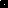 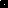 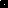 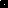 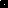 